Определение электрохимического эквивалента меди.Цель работы: Научиться измерять электрохимические эквиваленты веществОборудование:  весы электронные, амперметр школьный, часы , выпрямитель на 4,5В 2А, реостат 6 Ом 2А, ключ, электролитическая ванна, раствор медного купороса, вентилятор- нагреватель, соединительные провода.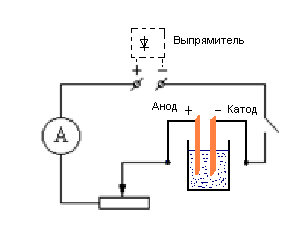 Теория: Процесс, при котором молекулы солей, кислот и щелочей при растворении в воде или других растворителях распадаются на заряженные частицы (ионы), называется электролитической диссоциацией; получившийся при этом раствор с положительными и отрицательными ионами называется электролитом. Если в сосуд с электролитом поместить пластины (электроды), соединенные с зажимами источника тока (создать в электролите электрическое поле), то положительные ионы будут двигаться к катоду, а отрицательные - к аноду. У электродов происходят окислительно-восстановительные реакции, при этом на электродах выделяются вещества - продукты реакции. Для электролиза справедлив закон Фарадея: масса выделившегося вещества на электроде прямо пропорциональна заряду Q,  прошедшему через электролит: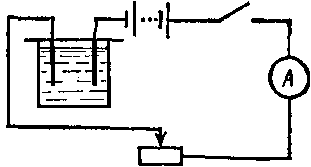    m=kq                     (1)  m=kIt                    (2) где k - электрохимический эквивалент - количество вещества, выделенное при прохождении через электролит 1 Кл электричества. Для каждого вещества значение k есть постоянная величина. Измерив силу тока в цепи, составленной по схеме, время его прохождения 	и массу выделившегося на катоде вещества, можно определить электрохимический эквивалент из первого закона Фарадея:  k=m/(It)              (3)Порядок  выполнения работы:1. Выбрать одну из медных пластин за катод.2.Определить массу медной  пластины  (катода ) до опыта.2. Собрать цепь, указанную на рис. 1, аккуратно опустить электроды в раствор медного купороса и с помощью реостата установить силу тока 1 А.3. Зафиксировать время t=10 мин. 4.Разомкнуть цепь, вынуть катодную пластинку, смыть с нее остатка раствора и высушить возле вентилятора.5. Взвесить высушенную пластину с точностью до 10мг.6. Значение тока, время опыта, увеличение в массе катодной пластину записать в таблицу и определить электрохимический эквивалент по формуле (3)Оценка погрешностей..Относительная погрешность: .m=0,05 г.I=0,1 At=20 c.Оцените в процессе проведения работы наибольшие допустимые ошибки при измерении массы, тока и времени. Вычислите относительную погрешность, найдите максимальную допустимую погрешность при определении k..После этого дается результат в виде: .Сравните полученный результат с табличным.Контрольные вопросы.Что такое электролитическая диссоциация, электролиз?Объясните,  как происходит разложение воды электрическим током?Как происходит рафинирование?Сформулируйте первый закон Фарадея.Гальваностегия.Гальванопластика.Что такое ЭДС поляризации?Что такое емкость аккумулятора?Литература:Жданов Л.С., Жданов Г.Л., Физика для средних специальных учебных заведений. Издание четвёртое, исправленное. Москва «Наука » 1984. [2]П. И.  Самойленко А. В. Сергеев Физика. Издательский центр «Академия » 2002. [1]№ опытаI, АМасса катодаМасса катодаМасса отлож. веществаm2 (кг)Время t (с)Электрохимич.эквивалент к %№ опытаI, А до опытаm1 (кг)после опыта m2 (кг)Масса отлож. веществаm2 (кг)Время t (с)Электрохимич.эквивалент к %